Ripotten Eståo Komunikasion para Lugåt Maninafekta ni Super Typhoon MawarHunio dia 14, 2023I sigiente un ripotte put i eståo setbision komunikasion gi lugåt yeografiku ni maninafekta ni Super Typhoon Mawar gi Hunio dia 14, 2023, 10 gi pupuengi, Chamorro Standard Time / gi alas 8 gi egga’an Eastern Daylight Time (EDT). Este na ripotte ha na’såsaonao infotmasion i tinaya’ elektrisidå mana’fanhålom ni setbision komunikasion siha para i Federal Communications Commission (FCC) Sisteman Manripotten Infotmasion Dåñu, osino i Disaster Information Reporting System (DIRS). Ripåra na i estao cho’cho’ i setbision komunikasion durånte un situasión siña ha’ chaddek famta’, ya este na ripotte rumeprisesenta un sinisedi gi tiempo.Mientras i FCC ha na’kalåmten i DIRS yan un matulaika na oran rinipotten alas 10 gi pupuengi CHST / alas 8 gi egga’an EDT, este na oran rinipotte umakfacha’ yan i hinatmen Typhoon Mawar gi sankattan na kånton Guåhan. Gi Hunio 5, 2023 i FCC ha na’huyong un Notisian Publiku para u anunsia i maribahan i lugåt manripotten i DIRS, yan i mana’påran DIRS para i Commonwealth i Notte Mariånas. I DIRS trabiha aktitibu ha’ gi iya Guåhan.I sigiente na teritorio siha gi iya Guåhan manggaige gi prisente na lugåt yeografiku ni’ såsaonao gi DIRS (i “lugåt dåñu”) para i ripotten på’go.Guåhan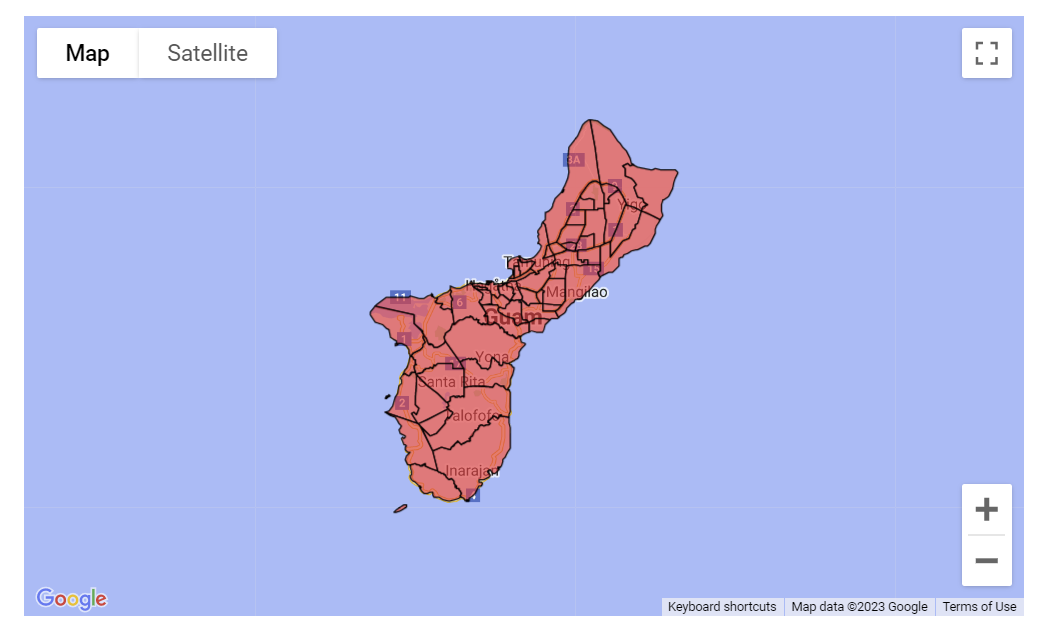 Setbision 911I Public Safety and Homeland Security Bureau (PSHSB) ha tutungo’ i estao kada Public Safety Answering Point (PSAP) sigún i dinokumenton Nana’guahan Setbision 911, osino 911 Service Providers, gi DIRS, ha ripopotte guatu gi Sentron Supottasion Siguridåt Pupbliku i FCC (Public Safety Support Center), iná’ayuda yan i estådu na Atmenestradot 911, yan, komu nisisårio, kuentos direktamente yan espesifiku na PSAP siha.Tåya’ ripotte pot manafektao na PSAP.Setbision Wireless (Sin Alåmle)
I sigiente na påtte umeksplilika i eståo setbision komunikasion wireless gi maninafekta na lugat sigún i rinipotten i DIRS.  Sition Cell Siha Ti Manmachocho’cho’ iya Guåhan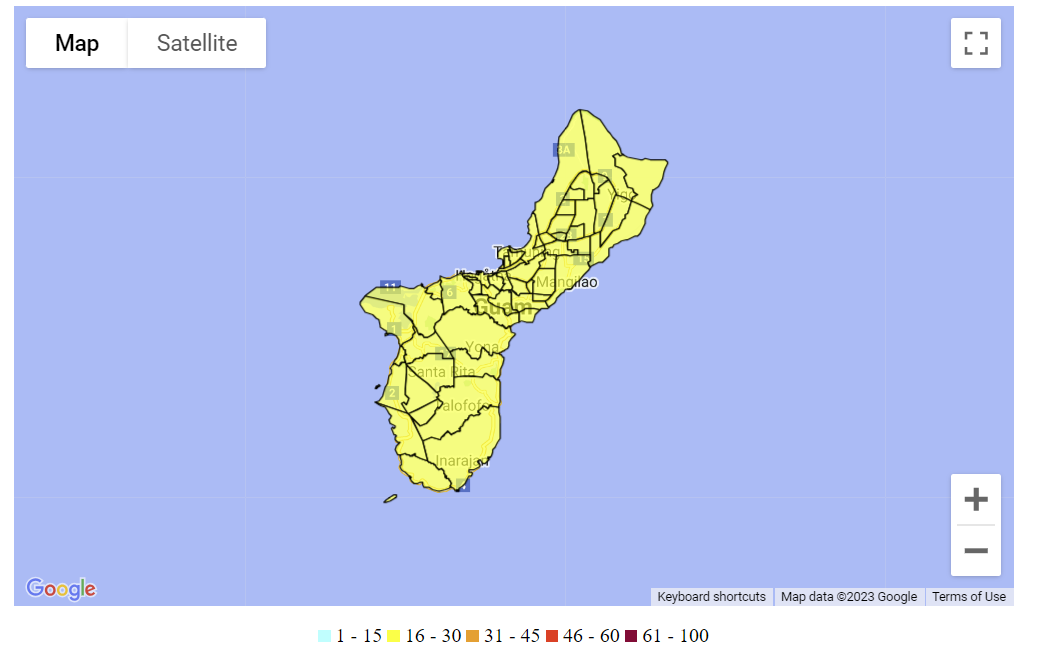 I sigiente na imåhi numa’å’annok i tinilaika gi tiempo gi potsiento sition cell ni’ man taisetbisio:Potsienton Sienton Cell ni’ Man Taisetbision gi Lugat Dåñu pot Fecha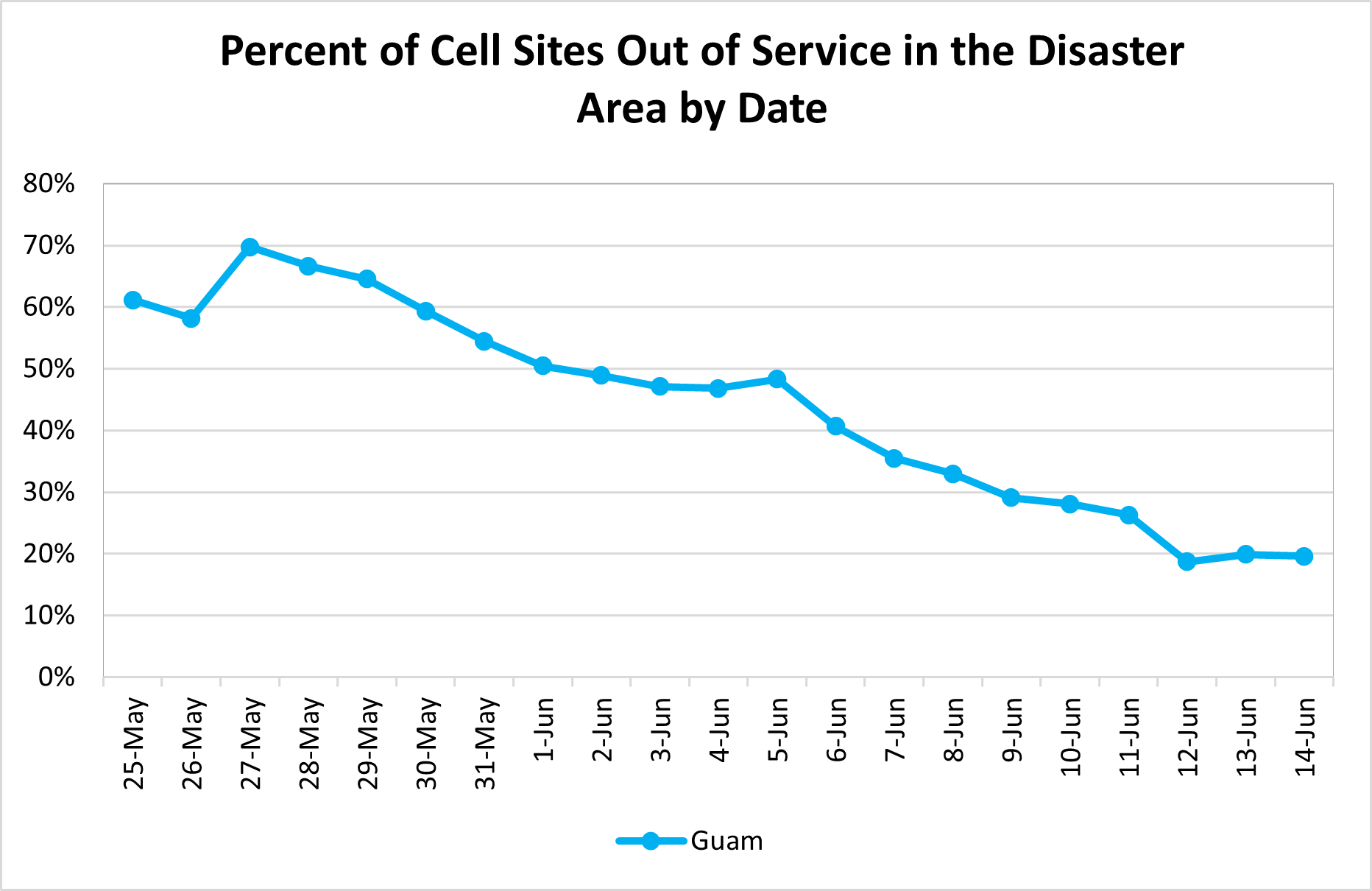 I sigiente na imåhi numa’å’annok i rasón siha na i setbision wireless tumaisetbisio:Kinantidan Sition Cell ni’ Man Taisetbisiopot Rason pot Fecha para Guåhan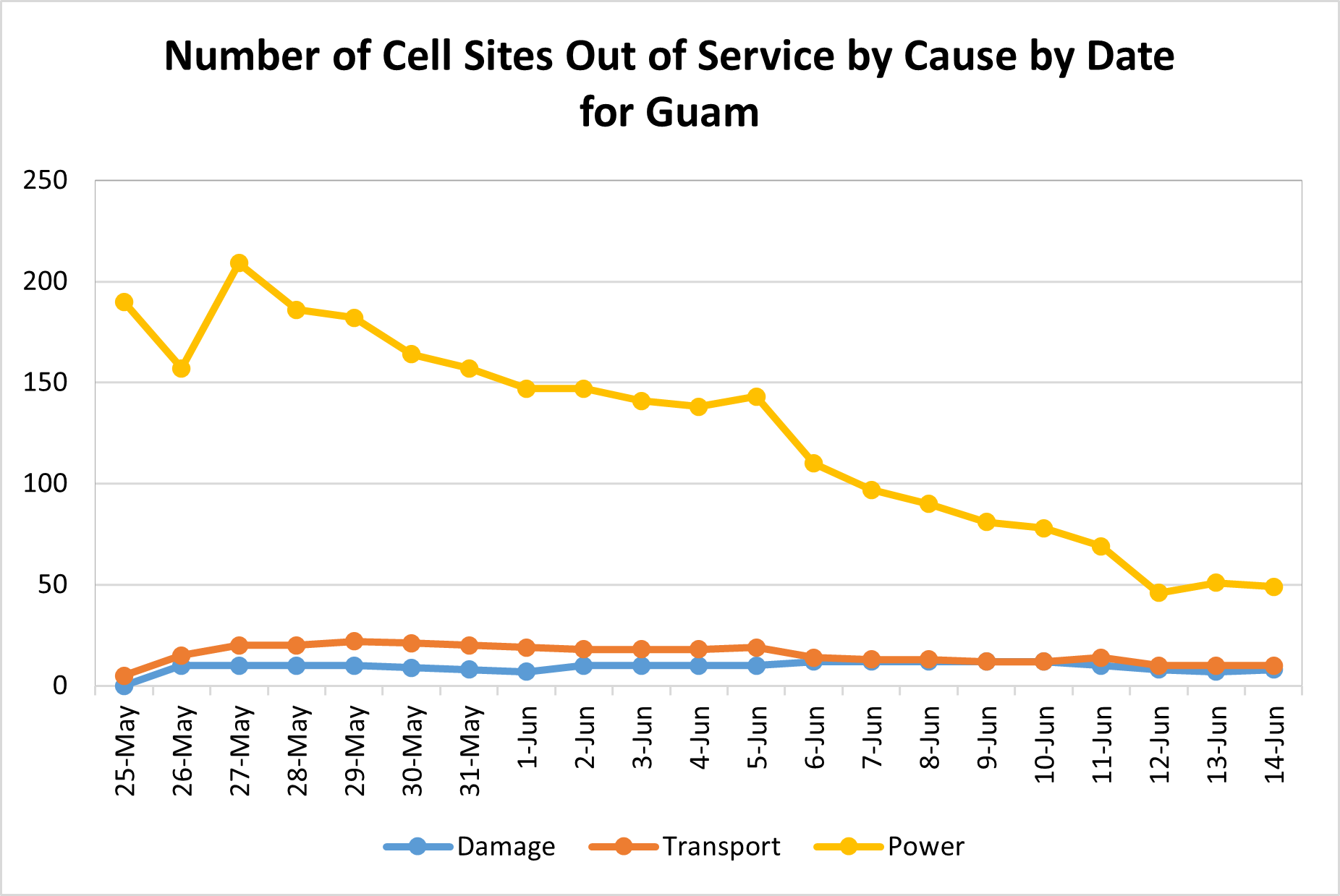 I sigiente na tapbla muna’å’annok sition cell ni’ man taisetbisio pot distritu pat munisipalidåt. 19.6% i sition cell gi afektao na lugåt tumaisetbisio.  I infotmasion ni’ umånnok ginen i kompanian komunikasion siha ni’ muna’guahåhayi setbisio para Guåhan.I kuånto na ti manmacho’cho’ na sition cell gi un espesifiku na lugåt siña ha’ ti chumilong yan i guaha na setbision wireless para i pupbliku guihi na lugåt. Atan Improving the Resiliency of Mobile Wireless Communications Networks, Order, 31 FCC Rcd 13745, para. 10 (2016) (rinekoknisan i minappot gi rinipresentan i prisente na estao gi un setbision mannana’guaha wireless durånten emethensia siha.) I Sisteman Wireless siha tengnga manmaplaneha yan gof meggai, manáfakcha’ na sition cell ni’ muna’guaguaha i etmås kapasidåt yan kontinuasión setbisio maskeseha mayulang un pattekulåt na sitio. Lokkue’, i mannana’guaha wireless sesso ma na’setbe temporårio na fasilidåt siha, tåtkomu cells-on-wheels (COWs), aomementa pudet gi manmachocho’cho’ na sitio siha, ma tututuhon kontratan lumiliko’ (roaming),  pat ma chocho’gue otro aksion ni’ para u ma mantieni setbisio para i manafektao na taotao durånten emethensia pat otro na situasion ni’ humuyong-ña ti manmacho’cho’ sition cell siha.Sisteman Telebision (Cable) yan Wireline (Dumanña’)Kompanian cable yan wireline siha ma ripotte na 1,984 na subscribers man taisetbisio gi lugåt dåñu; siña ha’ såsaonao guini i minalingon setbision tilifón, telebisión, yan/pat Entonet.Telebisión yan Rediu:Eståo estasion telebisión (TV) siha:1 estasión TV maripotte na manaisetbisio. (KGTF)Eståo estasión FM Rediu siha:  3 estasión FM maripotte na tumaisetbisio. (KSTO, KISH, K290CR)Eståo estasión AM Rediu siha:1 estasión AM maripotte na tumaisetbisio. (KTWG)Special Temporary Authority (STA) / Dokumenton Renunsia Siha (Waivers) / Ekstensión SihaI Federal Communications Commission (FCC) siña ha’ mannå’i Espesiåt na Aturidåt Temporårio, osino Special Temporary Authority (STA), para u mapetmiti i insigidas pat temporårio na operasión pattikulåt na fasilidåt rediu durånten emethensia pat otro na kondisión prisisu, yan lokkue’ waivers para u supotta komunikasion emethensia yan i fina’maolek setbisio.Måyu 25, 2023, i Office of International Relations mannå’i STA guatu gi Trans World Radio Pacific (KTWR).Måyu 28, 2023, i Media Bureau mannå’i emethensia na STA guatu gi Nimitz Carrier Group para u fampupblika huyong gi FM kometsio gi iya Guåhan asta Måyu 31, 2023. Gi Måyu 30, 2023 i Media Bureau mannå’i un ekstensión asta Hunio 30, 2023.Måyu 29, 2023, Media Bureau mannå’i STA gi Good News Broadcasting Corporation (KSDA-FM).Måyu 30, 2023, i Wireless Telecommunications Bureau, Mobility Division, mannå’i kon kondisión un emethensia na waiver gi patten 96.67(c)(2) yan (3) gi areklon Kumisión siha ni’ gumigiha i Citizens Broadband Radio Service.Måyu 31, 2023, i Media Bureau mannå’i STA guatu gi Guam Education Telecommunications Corporation (KGTF).Hunio 5, 2023, i Office of Engineering and Technology, Experimental Licensing Branch, mannå’I gi Oceus Networks un STA.Hunio 9, 2023, i Wireless Telecommunications Bureau, Mobility Division, mannå’I gi T-Mobile un 60-days STA.EståduManafektao na 
IslaSition Cell MasesetbeSitionCell  FattaPot siento
FattaSition
Cell 
Fattapot DåñuSition
Cell 
Fatta pot TranspottasionSition Cell Fatta
pot ElektrisidåSition Cell 
Manlå’la’ pot Elektrisidån
SigondårioGUGUAM327 64 19.6%8 1049113TUTÅ3276419.6%81049113